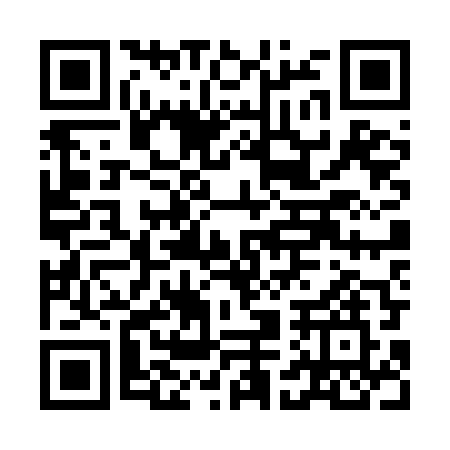 Prayer times for Branica Suchowolska, PolandWed 1 May 2024 - Fri 31 May 2024High Latitude Method: Angle Based RulePrayer Calculation Method: Muslim World LeagueAsar Calculation Method: HanafiPrayer times provided by https://www.salahtimes.comDateDayFajrSunriseDhuhrAsrMaghribIsha1Wed2:285:0012:265:347:5410:142Thu2:254:5812:265:357:5510:173Fri2:214:5612:265:367:5710:204Sat2:174:5412:265:377:5910:245Sun2:134:5212:265:388:0010:276Mon2:124:5012:265:398:0210:307Tue2:114:4912:265:408:0410:328Wed2:104:4712:265:418:0510:339Thu2:104:4512:265:428:0710:3410Fri2:094:4412:265:428:0810:3411Sat2:084:4212:265:438:1010:3512Sun2:084:4012:265:448:1110:3613Mon2:074:3912:265:458:1310:3614Tue2:064:3712:265:468:1410:3715Wed2:064:3612:265:478:1610:3816Thu2:054:3412:265:488:1810:3817Fri2:054:3312:265:498:1910:3918Sat2:044:3212:265:508:2010:4019Sun2:044:3012:265:518:2210:4020Mon2:034:2912:265:518:2310:4121Tue2:034:2812:265:528:2510:4222Wed2:024:2612:265:538:2610:4223Thu2:024:2512:265:548:2710:4324Fri2:014:2412:265:558:2910:4325Sat2:014:2312:265:558:3010:4426Sun2:014:2212:265:568:3110:4527Mon2:004:2112:265:578:3310:4528Tue2:004:2012:275:588:3410:4629Wed2:004:1912:275:588:3510:4630Thu1:594:1812:275:598:3610:4731Fri1:594:1712:276:008:3710:48